* cocher la case correspondante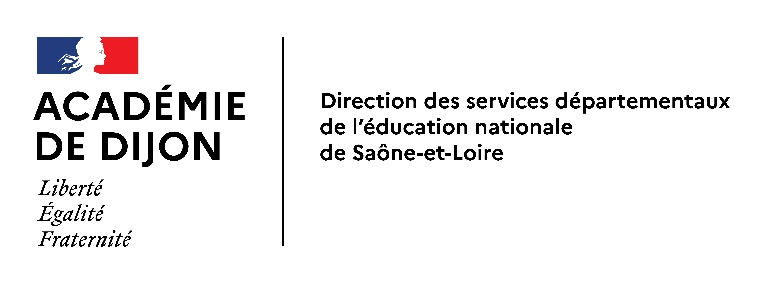 ACADEMIE DE DIJONDEPARTEMENT D’AFFECTATION : Saône-et-LoireRectorat DPE4 – Plateforme 1er degréImprimé à retourner à l’IEN de la circonscription de XXXX  Congé *  Demande d’autorisation d’absence *  Demande de service sur autre mission *  Maladie  CLM  CLD  Parental   Maternité  Paternité  Adoption  Autre à préciser :  Autorisation d’absence (RV médical, …)  Garde d’enfant (RV médical enfant, enfant malade, …)  Autre à préciser :   Formation continue – stage  Participation à une instance scolaire (ESS, équipe éducative, …)  Participation à une instance syndicale  Autre à préciser : JOINDRE OBLIGATOIREMENT UN JUSTIFICATIFJOINDRE OBLIGATOIREMENT UN JUSTIFICATIFJOINDRE OBLIGATOIREMENT UN JUSTIFICATIFDate de l’absence :  Du :  	Au :  RENSEIGNEMENTS CONCERNANT LE DEMANDEURRENSEIGNEMENTS CONCERNANT LE DEMANDEURRENSEIGNEMENTS CONCERNANT LE DEMANDEURNOM Prénom : Ecole de rattachement :  Classe :  Date de la demande :Signature : RESERVEAU DIRECTEUR D’ECOLESignature du directeur :DECISIONS DECISIONS DECISIONS DECISIONS RESERVEA L’IEN ACCORD Avec traitement Sans traitementA : Le :RESERVEA L’IEN REFUS Nécessité de service Autre motif : A : Le :RESERVEA L’IENPour les situations soumises à la décision de la DASEN :	 AVIS FAVORABLE	 AVIS DEFAVORABLEPour les situations soumises à la décision de la DASEN :	 AVIS FAVORABLE	 AVIS DEFAVORABLEA : Le :RESERVEA LA DASEN ACCORD Avec traitement Sans traitement Sous réserve de nécessité de service Sous réserve de justificatifA :Le :Signature de Madame la DASEN de Saône-et-Loire :RESERVEA LA DASEN REFUS Nécessité de service Autre motif :A :Le :Signature de Madame la DASEN de Saône-et-Loire :